KOSTER-BEHEERDER | NICOLAΪKERK | UTRECHT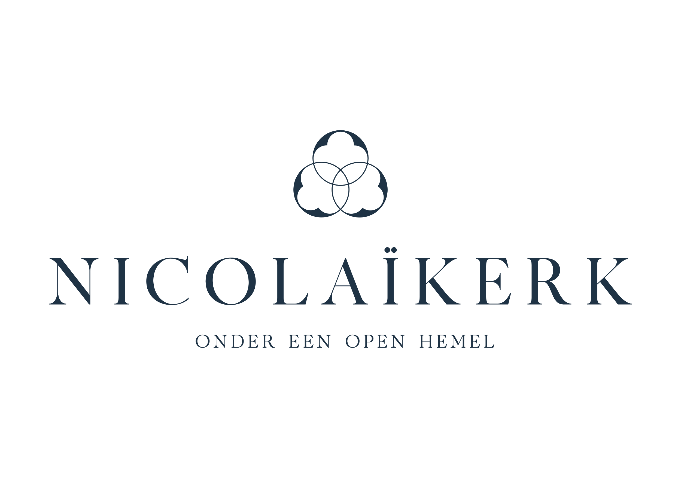   VACATURE